Комерческое предложениеЛавочка «Цветник» в мраморе кремовом Цена (самый дорогой камень) – 3620 грн., Лавочка, произведена из натурального, природного наполнителя, в нашем ассортименте более 6-и видов камня (гранит, базальт, мрамор, галька), так же, при необходимости можно заказывать разный цвет дерева и породу – Ясень.ХАРАКТЕРИСТИКИВысота цветника: 55 см.Высота сидения: 45 см.Длина: 226 см.Ширина: 38 см.Вес: 200 кг.Брус: осина — 6 шт. 60*40 мм.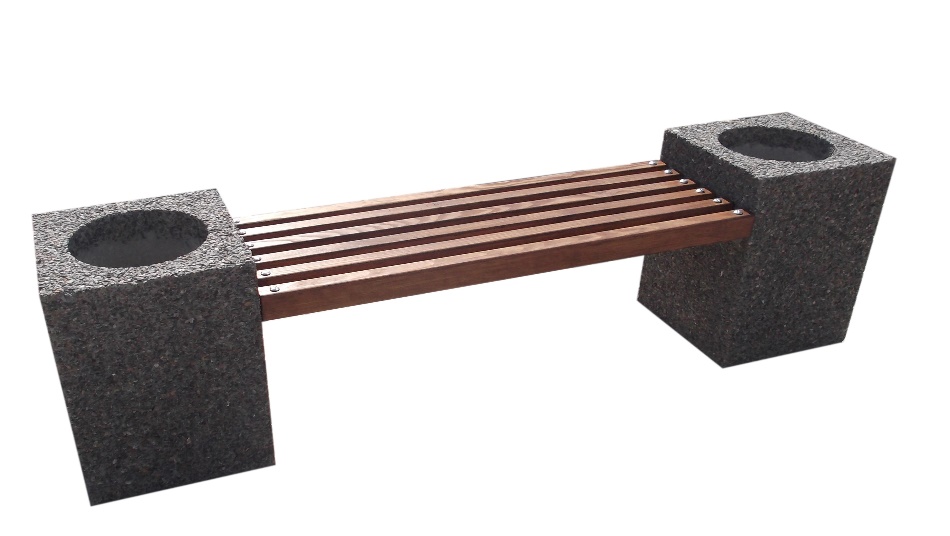 Лавочка «Модерн» в мраморе кремовом Цена – 3620 грн., Лавочка, произведена по той же технологии, условия по дереву такие же. ХАРАКТЕРИСТИКИВысота: 43 см.Длина: 190 см.Ширина: 37 см.Вес: 125 кг.Брус: осина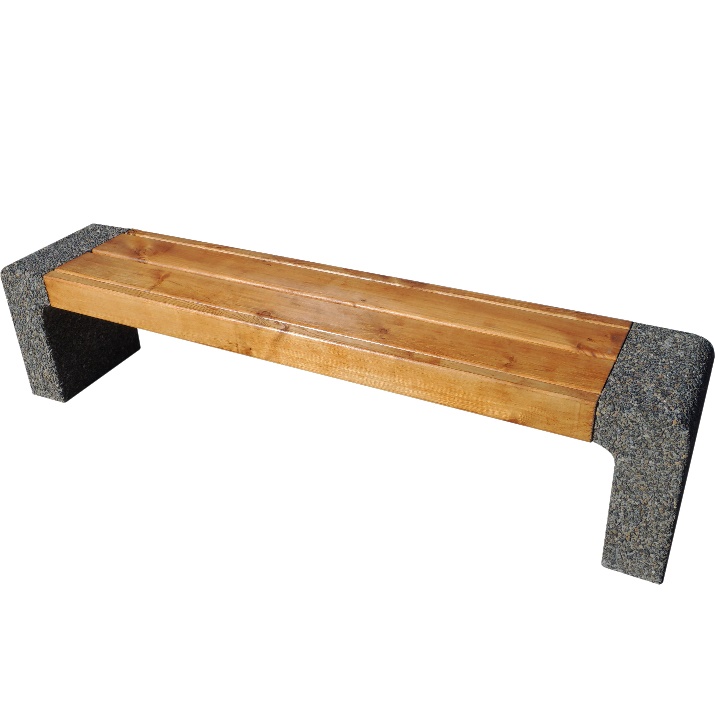 Доставку мы можем организовать по нужному адресу, за нее платит покупатель. По безналичному мы работаем, но без НДС.Доставку, проводимую через нас, мы включаем в счете - в стоимость продукции.При заказе 4-х штук с адресной доставкой в город Днепр:Лавочки Цветник: 4 х 3620 = 14480 грн.,Лавочки Модерн: 6 х 3620 = 21720 грн.,Доставка: 2600 грн.,Итого: 38800 грн..Цвет камня: 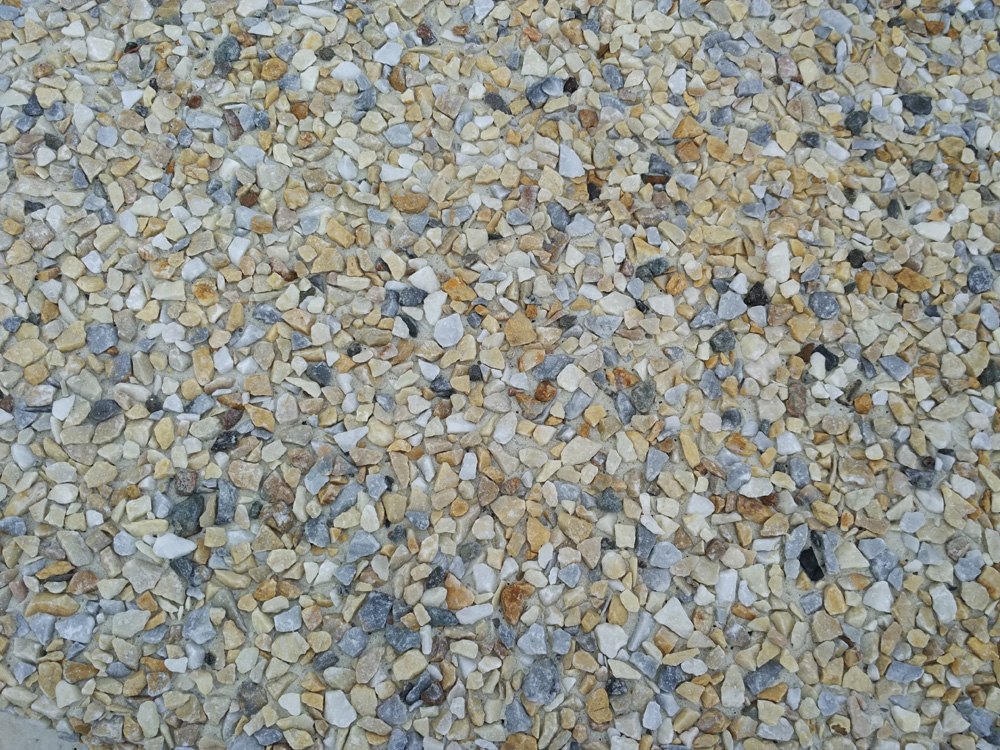 С искренним уважением,Чуб Виталий,генеральный менеджер компании Вастон.https://vastone.kh.ua/тел. моб.  +38 (099) 16-21-990тел. моб.  +38 (098) 90-25-924тел. моб.  +38 (063) 62-71-924